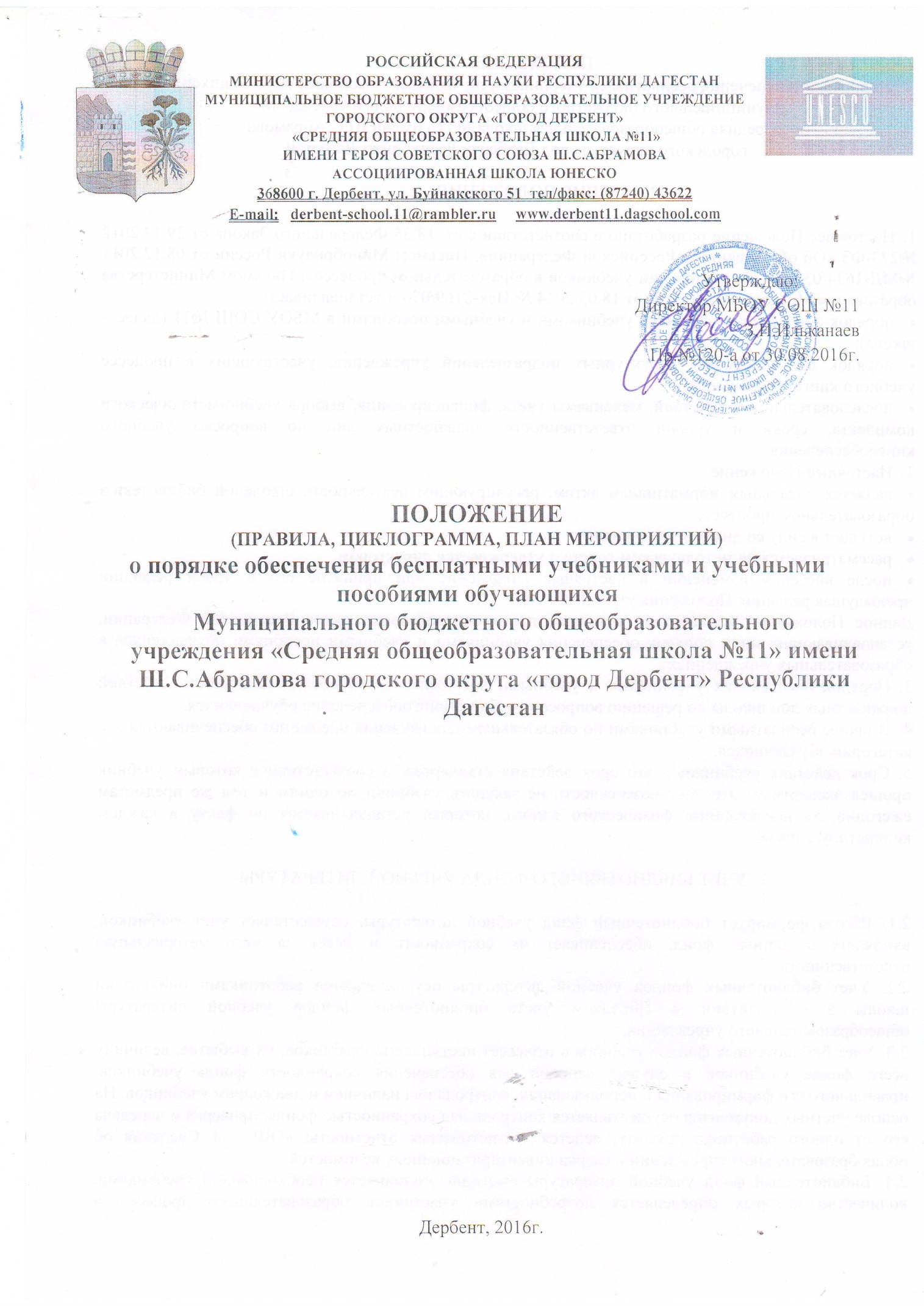 Перечень учебников МБОУ СОШ №11 на 2016-2017 учебный годНачальное общее образованиеНачальное общее образованиеНачальное общее образованиеНачальное общее образованиеНачальное общее образованиеНачальное общее образованиеНачальное общее образованиеНачальное общее образованиеНачальное общее образованиеПредметАвторская группаАвторская группаИздательство, реквизитыИздательство, реквизитыГод изданияГод изданияКлассы, уровень (углубл., коррекц., базов.)Классы, уровень (углубл., коррекц., базов.)Русский языкКанакина В.П., Горецкий В.Г.Канакина В.П., Горецкий В.Г.ОАО «Издательство Просвещение»ОАО «Издательство Просвещение»2011201111Русский языкКанакина В.П., Горецкий В.Г.Канакина В.П., Горецкий В.Г.ОАО «Издательство Просвещение»ОАО «Издательство Просвещение»2011201122Русский языкКанакина В.П., Горецкий В.Г.Канакина В.П., Горецкий В.Г.ОАО «Издательство Просвещение»ОАО «Издательство Просвещение»2011201133Русский языкКанакина В.П., Горецкий В.Г.Канакина В.П., Горецкий В.Г.ОАО «Издательство Просвещение»ОАО «Издательство Просвещение»2011201144Литературное чтениеКлиманова Л. Ф., Горецкий В.Г., Голованова М.В. и др. Климанова Л. Ф., Горецкий В.Г., Голованова М.В. и др. ОАО «Издательство Просвещение»ОАО «Издательство Просвещение»2011201111Литературное чтениеКлиманова Л. Ф., Горецкий В.Г., Голованова М.В. и др. Климанова Л. Ф., Горецкий В.Г., Голованова М.В. и др. ОАО «Издательство Просвещение»ОАО «Издательство Просвещение»2011201122Литературное чтениеКлиманова Л. Ф., Горецкий В.Г., Голованова М.В. и др.Климанова Л. Ф., Горецкий В.Г., Голованова М.В. и др.ОАО «Издательство Просвещение»ОАО «Издательство Просвещение»2011201133Литературное чтениеКлиманова Л. Ф., Горецкий В.Г., Голованова М.В. и др.Климанова Л. Ф., Горецкий В.Г., Голованова М.В. и др.ОАО «Издательство Просвещение»ОАО «Издательство Просвещение»2011201144АзбукаГорецкий В.Г., Кирюшкин В.А., Виноградская Л.А., Бойкина М.В.Горецкий В.Г., Кирюшкин В.А., Виноградская Л.А., Бойкина М.В.ОАО «Издательство Просвещение»ОАО «Издательство Просвещение»2011201144МатематикаМоро М.И., Волкова С.И., Степанова С.В.Моро М.И., Волкова С.И., Степанова С.В.ОАО «Издательство Просвещение»ОАО «Издательство Просвещение»2011201111МатематикаМоро М.И., Бантова М.А., Бельтюкова Г.В. и др. Моро М.И., Бантова М.А., Бельтюкова Г.В. и др. ОАО «Издательство Просвещение»ОАО «Издательство Просвещение»2011201122МатематикаМоро М.И., Бантова М.А., Бельтюкова Г.В. и др. Моро М.И., Бантова М.А., Бельтюкова Г.В. и др. ОАО «Издательство Просвещение»ОАО «Издательство Просвещение»2011201133МатематикаМоро М.И., Бантова М.А., Бельтюкова Г.В. и др. Моро М.И., Бантова М.А., Бельтюкова Г.В. и др. ОАО «Издательство Просвещение»ОАО «Издательство Просвещение»2011201144Окружающий мирПлешаков А.А.Плешаков А.А.ОАО «Издательство Просвещение»ОАО «Издательство Просвещение»2011201111Окружающий мирПлешаков А.А.Плешаков А.А.ОАО «Издательство Просвещение»ОАО «Издательство Просвещение»2011201122Окружающий мирПлешаков А.А.Плешаков А.А.ОАО «Издательство Просвещение»ОАО «Издательство Просвещение»2011201133Окружающий мирПлешаков А.А., Крючкова Е.А.Плешаков А.А., Крючкова Е.А.ОАО «Издательство Просвещение»ОАО «Издательство Просвещение»2011201144Иност.язык (англ.)Афанасьева О.В., Михеева И.В.Афанасьева О.В., Михеева И.В.ООО «ДРОФА»ООО «ДРОФА»2016201622Иност.язык (англ.)Афанасьева О.В., Михеева И.В.Афанасьева О.В., Михеева И.В.ООО «ДРОФА»ООО «ДРОФА»2016201633Иност.язык (англ.)Афанасьева О.В., Михеева И.В.Афанасьева О.В., Михеева И.В.ООО «ДРОФА»ООО «ДРОФА»2015201544Лезгинский языкРамалданов Г.Д.Рамалданов Г.Д.Махачкала «Лотос» Махачкала «Лотос» 200420041-41-4Азерб. языкКеримов Я.Ш.Керимов Я.Ш.Баку Баку 200320031-41-4Табас. язык Курбанов К.А.Курбанов К.А.Махачкала Дагучпедгиз Махачкала Дагучпедгиз 200720071-21-2КТНДМирзоев Ш.М.Мирзоев Ш.М.Махачкала «Лотос» Махачкала «Лотос» 2009200944Музыка Критская Е.Д., Сергеева Г.П., Шмагина Т.С.Критская Е.Д., Сергеева Г.П., Шмагина Т.С.ОАО «Издательство Просвещение»ОАО «Издательство Просвещение»201120111-41-4ФизкультураЛях В.И.Лях В.И.ОАО «Издательство Просвещение»ОАО «Издательство Просвещение»201120111-41-4ИЗО+трудНеменская Л.А. / Под ред. Неменского Б.М. Неменская Л.А. / Под ред. Неменского Б.М. ОАО «Издательство Просвещение»ОАО «Издательство Просвещение»2013201311ИЗО+трудКоротеева Е.И.  / Под ред. Неменского Б.М.Коротеева Е.И.  / Под ред. Неменского Б.М.ОАО «Издательство Просвещение»ОАО «Издательство Просвещение»2013201322ИЗО+трудНеменская Л.А. / Под ред. Неменского Б.М. Неменская Л.А. / Под ред. Неменского Б.М. ОАО «Издательство Просвещение»ОАО «Издательство Просвещение»2013201333ИЗО+трудНеменская Л.А.  / Под ред. Неменского Б.М.Неменская Л.А.  / Под ред. Неменского Б.М.ОАО «Издательство Просвещение»ОАО «Издательство Просвещение»2013201344Основное общее образованиеОсновное общее образованиеОсновное общее образованиеОсновное общее образованиеОсновное общее образованиеОсновное общее образованиеОсновное общее образованиеОсновное общее образованиеОсновное общее образованиеПредметПредметАвторская группаИздательство, реквизитыИздательство, реквизитыГод изданияГод изданияГод изданияКлассы, уровень (углубл., коррекц., базов.)Русский язык Русский язык Ладыженская Т.А., Баранов М.Т., Тростенцова Л.А. – в двух частяхОАО «Издательство Просвещение»ОАО «Издательство Просвещение»2015г.2015г.2015г.5Русский язык Русский язык Баранов М.Т., Ладыженская Т.А., Тростенцова Л.А. – в двух частяхОАО «Издательство Просвещение»ОАО «Издательство Просвещение»2016г.2016г.2016г.6Русский язык Русский язык Баранов М.Т., Ладыженская Т.А., Тростенцова Л.А.ОАО «Издательство Просвещение»ОАО «Издательство Просвещение»2007г.2007г.2007г.7Русский язык Русский язык Тростенцова Л.А., Ладыженская Т.А., Дейкина А.Д.ОАО «Издательство Просвещение»ОАО «Издательство Просвещение»2007г.2007г.2007г.8Русский язык Русский язык Тростенцова Л.А., Ладыженская Т.А., Дейкина А.Д.ОАО «Издательство Просвещение»ОАО «Издательство Просвещение»2007г.2007г.2007г.9Русская литератураРусская литератураКоровина В.Я., Журавлев В.П., Коровин В.И. ОАО «Издательство Просвещение»ОАО «Издательство Просвещение»2015г.2015г.2015г.5Русская литератураРусская литератураПолухина В.П., Коровина В.Я., Журавлев В.П. – в двух частяхОАО «Издательство Просвещение»ОАО «Издательство Просвещение»2016г.2016г.2016г.6Русская литератураРусская литератураКоровина В.Я., Журавлев В.П., Коровин В.И.– в двух частяхОАО «Издательство Просвещение»ОАО «Издательство Просвещение»2007г.2007г.2007г.7Русская литератураРусская литератураКурдюмова Т.Ф. Колокольцев Е.Н., Марьина О.Б. и др. – в двух частяхООО «ДРОФА»ООО «ДРОФА»2007г.2007г.2007г.7Русская литератураРусская литератураКоровина В.Я., Журавлев В.П., Коровин В.И.– в двух частяхОАО «Издательство Просвещение»ОАО «Издательство Просвещение»2011г.2011г.2011г.8Русская литератураРусская литератураКурдюмова Т.Ф., Колокольцев Е.Н., Марьина О.Б. и др. – в двух частяхООО «ДРОФА»ООО «ДРОФА»2016г.2016г.2016г.8Русская литератураРусская литератураКоровина В.Я., Журавлев В.П., Коровин В.И.,– в двух частяхОАО «Издательство Просвещение»ОАО «Издательство Просвещение»2009г.2009г.2009г.9Русская литератураРусская литератураКурдюмова Т.Ф., Леонов С.А., Марьина О.Б., Колокольцев Е.Н., и др.ООО «ДРОФА»ООО «ДРОФА»2014г.2014г.2014г.9МатематикаМатематикаДорофеев Г.В., Шарыгин И.Ф., Суворова С.Б. Бунимович Е.А., Кузнецова Л.В., Минаева С.С.ОАО «Издательство Просвещение»ОАО «Издательство Просвещение»2016201620165МатематикаМатематикаМуравин Г.К., Муравина О.В.ООО «ДРОФА»ООО «ДРОФА»2016201620165МатематикаМатематикаВиленкин Н.Я., Жохов В.И., Чесноков А.С., Шварц С.И.Москва «Мнемозина»Москва «Мнемозина»2015201520156АлгебраАлгебраМакарычев Ю.Н., Миндюк Н.Г., Нешков К.И., Суворова С.Б.ОАО «Издательство Просвещение»ОАО «Издательство Просвещение»2013201320137АлгебраАлгебраМакарычев Ю.Н., Миндюк Н.Г., Нешков К.И., Суворова С.Б.ОАО «Издательство Просвещение»ОАО «Издательство Просвещение»2013201320138АлгебраАлгебраМакарычев Ю.Н., Миндюк Н.Г., Нешков К.И., Суворова С.Б.ОАО «Издательство Просвещение»ОАО «Издательство Просвещение»2013201320139ГеометрияГеометрияАтанасян Л.С., Бутузов В.Ф., Кадомцев С.Б., Позняк Э.Г., Юдина И.И.ОАО «Издательство Просвещение»ОАО «Издательство Просвещение»2013201320137-9История древнего мираИстория древнего мираВигасин А.А., Годер Г.И., Свенцицкая И.С.ОАО «Издательство Просвещение»ОАО «Издательство Просвещение»2014201420145История РоссииИстория РоссииАрсентьев Н.М., Данилов А.А., Стефанович П.С., Токарева А.Я. – в двух частяхОАО «Издательство Просвещение»ОАО «Издательство Просвещение»2015201520156История РоссииИстория РоссииПчелов Е.В.Москва «Русское слово»Москва «Русское слово»2011201120116История средних вековИстория средних вековАгибалова Е.В., Донской Г.М.ОАО «Издательство Просвещение»ОАО «Издательство Просвещение»2014201420146История РоссииИстория РоссииПчелов Е.В.Москва «Русское слово»Москва «Русское слово»2011201120117Всеобщая историяВсеобщая историяЮдовская А.Я., Баранов П.А., Ванюшкина Л.М.Москва «Русское слово»Москва «Русское слово»2010201020107История РоссииИстория РоссииДанилов А.А., Косулина Л.Г.ОАО «Издательство Просвещение»ОАО «Издательство Просвещение»2012201220128Всеобщая историяВсеобщая историяЮдовская А.Я., Баранов П.А., Ванюшкина Л.М.Москва «Русское слово»Москва «Русское слово»2010201020108Новейшая история Новейшая история Загладин Н.В.Москва «Русское слово»Москва «Русское слово»2010201020109История РоссииИстория РоссииЗагладин Н.В., Минаков С.Т., Козленко С.И.Москва «Русское слово»Москва «Русское слово»2008200820089История ДагестанаИстория ДагестанаМагомедов Р.М. НИИ ПедагогикиНИИ Педагогики2002200220028История ДагестанаИстория ДагестанаГаджиев В.Г., Шагабудинов М.Ш.Махачкала ДагугнедгизМахачкала Дагугнедгиз1993199319939ОбществознаниеОбществознаниеБоголюбов Л.Н., Аверьянов, Ю.И., Городецкая Н.И.ОАО «Издательство Просвещение»ОАО «Издательство Просвещение»2014-20152014-20152014-20155-9ГеографияГеографияДомогацких Е.М., Веденский Э.Л., Плешаков А.А.Москва: ООО «Русское слово»Москва: ООО «Русское слово»2015г.2015г.2015г.5ГеографияГеографияДомогацких Е.М., Алексеевский Н.И. – в двух частяхМосква: ООО «Русское слово»Москва: ООО «Русское слово»2014г.2014г.2014г.6ГеографияГеографияДомогацких Е.М., Алексеевский Н.И. – в двух частяхМосква: ООО «Русское слово»Москва: ООО «Русское слово»2014г.2014г.2014г.7ГеографияГеографияДомогацких Е.М., Алексеевский Н.И.Москва: ООО «Русское слово»Москва: ООО «Русское слово»2014г.2014г.2014г.8ГеографияГеографияДомогацких Е.М., Алексеевский Н.И., Клюев Н.Н.Москва: ООО «Русское слово»Москва: ООО «Русское слово»2015г.2015г.2015г.9География ДагестанаГеография ДагестанаПашаев К.И., Долгатов И.Г.ООО «ДРОФА»ООО «ДРОФА»2009г.2009г.2009г.9БиологияБиологияПлешаков А.А., Сонин Н.И.ООО «ДРОФА»ООО «ДРОФА»2012201220125БиологияБиологияПасечник В.В.ООО «ДРОФА»ООО «ДРОФА»2016201620165БиологияБиологияСонин Н.И., Сонина В.И.ООО «ДРОФА»ООО «ДРОФА»2011201120116БиологияБиологияСонин Н.И., Захаров В.Б.ООО «ДРОФА»ООО «ДРОФА»2008200820087БиологияБиологияСонин Н.И., Сапин М.Р.ООО «ДРОФА»ООО «ДРОФА»2005200520058БиологияБиологияМамонтов С.Г., Захаров В.Б., Сонин Н.И.ООО «ДРОФА»ООО «ДРОФА»2005200520059ХимияХимияРудзитис Г.Е., Фельдман Ф.Г.ОАО «Издательство Просвещение»ОАО «Издательство Просвещение»2007200720078-9ФизикаФизикаПерышкин А.В.ООО «ДРОФА»ООО «ДРОФА»2011201120117ФизикаФизикаПерышкин А.В.ООО «ДРОФА»ООО «ДРОФА»2006200620068ФизикаФизикаПерышкин А.В.ООО «ДРОФА»ООО «ДРОФА»2008200820089ИнформатикаИнформатикаСемакин И.Г., Залогова Л.А., Русаков С.В., Шестакова Л.В.«БИНОМ. Лаборатория знаний»«БИНОМ. Лаборатория знаний»2007200720078ИнформатикаИнформатикаСемакин И.Г., Залогова Л.А., Русаков С.В., Шестакова Л.В.«БИНОМ. Лаборатория знаний»«БИНОМ. Лаборатория знаний»2012201220129Англ.языкАнгл.языкАфанасьева О.В., Михеева И.В.ООО «ДРОФА»ООО «ДРОФА»2015201520155-9ТехнологияТехнологияКрупская Ю.В., Лебедева Н.И., Литикова И.В. под ред.Симоненко В.Д.«Вентана-граф»«Вентана-граф»2013201320135ТехнологияТехнологияКрупская Ю.В., Кожина О.А., Санина под ред.Симоненко В.Д.«Вентана-граф»«Вентана-граф»2010201020106ТехнологияТехнологияСиницына Н.В., Кожина О.А., Табарчук О.В. под ред.Симоненко В.Д.«Вентана-граф»«Вентана-граф»2008200820087ТехнологияТехнологияПавлова О.В., Гринин Л.Е., Перепелкина под ред.Симоненко«Вентана-граф»«Вентана-граф»2007200720078Лезгинская литератураЛезгинская литератураДжамалов Д.Н., КеримхановПрограммы по лезгинской литературе 5-11 классыМахачкала: ООО «Издательство НИИ педагогики»Программы по лезгинской литературе 5-11 классыМахачкала: ООО «Издательство НИИ педагогики»2013201320135Лезгинская литератураЛезгинская литератураНасретдинов, Шерифалиев, Акимов К.Х.Программы по лезгинской литературе 5-11 классыМахачкала: ООО «Издательство НИИ педагогики»Программы по лезгинской литературе 5-11 классыМахачкала: ООО «Издательство НИИ педагогики»2014201420146Лезгинская литератураЛезгинская литератураБиримбеков З.Г., Рамалданов А.Р.Программы по лезгинской литературе 5-11 классыМахачкала: ООО «Издательство НИИ педагогики»Программы по лезгинской литературе 5-11 классыМахачкала: ООО «Издательство НИИ педагогики»2007200720077Лезгинская литератураЛезгинская литератураЖамалов Ж.Н.Программы по лезгинской литературе 5-11 классыМахачкала: ООО «Издательство НИИ педагогики»Программы по лезгинской литературе 5-11 классыМахачкала: ООО «Издательство НИИ педагогики»2007200720078Лезгинская литератураЛезгинская литератураГашаров Г.Г.Программы по лезгинской литературе 5-11 классыМахачкала: ООО «Издательство НИИ педагогики»Программы по лезгинской литературе 5-11 классыМахачкала: ООО «Издательство НИИ педагогики»2007200720079Лезгинский языкЛезгинский языкМейланова У.А.«Издательство НИИ педагогики»«Издательство НИИ педагогики»2013201320135Лезгинский языкЛезгинский языкГайдаров Р.И.«Издательство НИИ педагогики»«Издательство НИИ педагогики»2014201420146-7Лезгинский языкЛезгинский языкГюльмагомедов Г., Магомедов Г.И.«Издательство НИИ педагогики»«Издательство НИИ педагогики»2007200720078-9Азербайджанский языкАзербайджанский языкРагимов Н., Худиев Н.М., Гасанов М.С., Казимов Г., Шахбазлы М., и др.«Издательство НИИ педагогики»«Издательство НИИ педагогики»2007200720075-9Азербайджанская литератураАзербайджанская литератураКазимов Н.«Издательство НИИ педагогики»«Издательство НИИ педагогики»2013201320135Азербайджанская литератураАзербайджанская литератураАбдулл Б., Рустамбейли С., Гусейнли С.«Издательство НИИ педагогики»«Издательство НИИ педагогики»2014201420146Азербайджанская литератураАзербайджанская литератураГасанли Б.«Издательство НИИ педагогики»«Издательство НИИ педагогики»2007200720077Азербайджанская литератураАзербайджанская литератураИсмаилов Р., Эллазов Ф.«Издательство НИИ педагогики»«Издательство НИИ педагогики»2007200720078Азербайджанская литератураАзербайджанская литератураНизам Джафаров, Нушабе Араслы, Султан Гусейноглы«Издательство НИИ педагогики»«Издательство НИИ педагогики»2007200720079Дагестанская литератураДагестанская литератураКельбиханов «Издательство НИИ педагогики»«Издательство НИИ педагогики»2007200720077КТНДКТНДМагомедсалихов Х.Г.«Издательство НИИ педагогики»«Издательство НИИ педагогики»2007200720078-9ДербентоведениеДербентоведениеГусейнов Г-Б.Я., Пашабекова С.Г.ДагучпедгизДагучпедгиз2005200520057ФизкультураФизкультураМатвеев А.П.ОАО «Издательство Просвещение»ОАО «Издательство Просвещение»2011201120115-9ОБЖОБЖВ.В. Марков, В.Н. Латчук, С.К. Миронов, С.Н. ВангородскийООО «ДРОФА»ООО «ДРОФА»2012201220128Среднее общее образованиеСреднее общее образованиеСреднее общее образованиеСреднее общее образованиеСреднее общее образованиеСреднее общее образованиеСреднее общее образованиеСреднее общее образованиеСреднее общее образованиеПредметПредметАвторская группаИздательство, реквизитыГод изданияГод изданияКлассы, уровень (углубл., коррекц., базов.)Классы, уровень (углубл., коррекц., базов.)Классы, уровень (углубл., коррекц., базов.)Русский язык Русский язык Гольцова Н.Г., Шамшин И.В., Мищерина М.А. – в двух частяхООО «Русское слово»2011г.2011г.101010Русский язык Русский язык Гольцова Н.Г., Шамшин И.В., Мищерина М.А. – в двух частяхООО «Русское слово»2011г.2011г.111111Русская литератураРусская литератураЛебедев Ю.В. – в 2 частяхОАО «Издательство Просвещение»2012г.2012г.101010Русская литератураРусская литератураСмирнова Л.А., Михайлов О.Н., Турков А.М., Пронина Е.П., Журавлева В.П.– в двух частяхОАО «Издательство Просвещение»2004г.2004г.111111АлгебраАлгебраАлимов Ш.А., Колягин Ю.М., Ткачева Москва «Просвещение»2015г.2015г.10-1110-1110-11ГеометрияГеометрияАтанасян Л.С., Бутузов В.Ф., Кадомцев С.Б., Позняк Э.Г.ОАО «Издательство Просвещение»2013г.2013г.10-1110-1110-11История. Всеобщая историяИстория. Всеобщая историяУколова В.И., Ревякин А.В.ОАО «Издательство Просвещение»2015г.2015г.101010История. История РоссииИстория. История РоссииБорисов Н.С. под ред.С.П.КарповаОАО «Издательство Просвещение»2015г.2015г.101010История. Всеобщая историяИстория. Всеобщая историяУлунян А.А., Сергеев Е.Ю.ОАО «Издательство Просвещение»2015г.2015г.111111История. История РоссииИстория. История РоссииЛивандовский А.А., Шетинов Ю.А., Мироненко С.В. под ред.С.П.КарповаОАО «Издательство Просвещение»2015г.2015г.111111История ДагестанаИстория ДагестанаЕгорова В.И., Разаков А.М-Г., Бабаев А-М.Б., Магомедов М.А.ООО «Издательство НИИ педагогики»2009200910-1110-1110-11ОбществознаниеОбществознаниеБоголюбов Л.Н., Аверьянов, Ю.И., Городецкая Н.И., ОАО «Издательство Просвещение»2009200910-1110-1110-11ГеографияГеографияМаксоковский В.П.ОАО «Издательство Просвещение»2010г.2010г.10-1110-1110-11КТНДКТНДСаидов Т.Г., Саидова А.Г.Махачкала: Издательство НИИ  педагогики 20102010101010БиологияБиологияСивоглазов В.И., Агафонова И.Б., Захарова Е.Т.ООО «ДРОФА»2013201310-1110-1110-11ХимияХимияРудзитис Г.Е., Фельдман Ф.Г.ОАО «Издательство Просвещение»20082008101010ХимияХимияРудзитис Г.Е., Фельдман Ф.Г.ОАО «Издательство Просвещение»20092009111111ФизикаФизикаМякишев Г.Я., Буховцев Б.Б., Сомский Н.НОАО «Издательство Просвещение»20052005101010ФизикаФизикаМякишев Г.Я., Буховцев Б.Б.ОАО «Издательство Просвещение»20052005111111ИнформатикаИнформатикаСемакин И.Г., Хеннер Е.К.«БИНОМ. Лаборатория знаний»2008200810-1110-1110-11Английский языкАнглийский языкАфанасьева О.В., Дж.Дули ОАО «Издательство Просвещение»20142014101010Английский языкАнглийский языкМихеева И.В., Вирджиния Э.ОАО «Издательство Просвещение»20152015111111Лезгинская литератураЛезгинская литератураКельбиханов «Издательство НИИ педагогики»20072007101010Лезгинская литератураЛезгинская литератураГашаров Г.Г.«Издательство НИИ педагогики»20072007111111Азерб.языкАзерб.языкГасанли Б., Наджафов Н.«Альфарул»2007200710-1110-1110-11Дагестанская литератураДагестанская литератураМагомедов З.А., Хайбуллаев С.М., Халилов Х.М.Махачкала: ООО «Издательство НИИ педагогики»20062006101010Дагестанская литератураДагестанская литератураАхмедов С.Х., Аваков З.Н., Вагидов А.М.Москва, Издательский центр «Академия»20092009111111ФизкультураФизкультураМатвеев А.П.ОАО «Издательство Просвещение»2011201110-1110-1110-11ОБЖОБЖВ.Н. Латчук, В.В.Марков, С.К.Миронов, С.Н. Вангородский.ООО «ДРОФА»2009-20122009-2012101010ОБЖОБЖВ.В. Марков, В.Н. Латчук, С.К. Миронов, С.Н. ВангородскийООО «ДРОФА»2008-20122008-2012111111